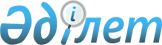 О переименовании улиц в сельском округе СарыозекРешение акима Сарыозекского сельского округа Осакаровского района Карагандинской области от 30 ноября 2018 года № 3. Зарегистрировано Департаментом юстиции Карагандинской области 24 декабря 2018 года № 5084
      Руководствуясь подпунктом 4) статьи 14 Закона Республики Казахстан от 8 декабря 1993 года "Об административно-территориальном устройстве Республики Казахстан", Законом Республики Казахстан от 23 января 2001 года "О местном государственном управлении и самоуправлении в Республике Казахстан", учитывая мнение жителей села и на основании заключения областной ономастической комиссии аким сельского округа Сарыозек РЕШИЛ:
      1. Переименовать в селе Сарыозек сельского округа Сарыозек Осакаровского района следующие улицы:
      1) улицу Карла Маркса - на улицу Байтайлақ батыр;
      2) улицу Карла Либкнехта - на улицу Нияз батыр;
      3) улицу Октябрьская - на улицу Атақоныс.
      2. Контроль за выполнением настоящего решения оставляю за собой.
      3. Настоящее решение вводится в действие по истечении десяти календарных дней после дня его первого официального опубликования.
					© 2012. РГП на ПХВ «Институт законодательства и правовой информации Республики Казахстан» Министерства юстиции Республики Казахстан
				
      Аким

А. Таран
